Name: _______________ Date: _____________ ____/20Directions: Draw and name the shape in the box.This shape has four equal sides and four corners.This shape has three sides and three corners.  This shape has no sides or corners.  GhfdyhdhfgdddCircle A						Circle BWrite a sorting rule used to sort these 2-D shapes.Write the name of each shape on the line below.________________				_________________Write the name of each 3-D Solid in the boxes below.Word Bank: Sphere 	Cylinder		Pyramid		Sphere                   Cone	Cube               Rectangular Prism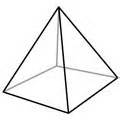 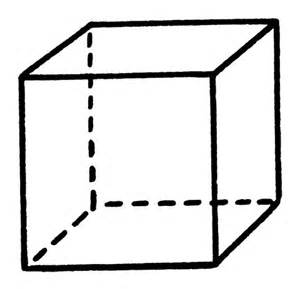 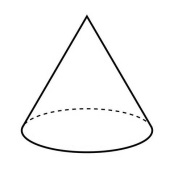 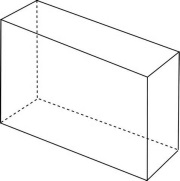 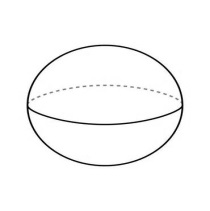 Circle the shapes that show equal parts.Write a fraction that shows the part shaded.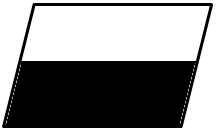             __________ 				      ___________            _________				       __________  		